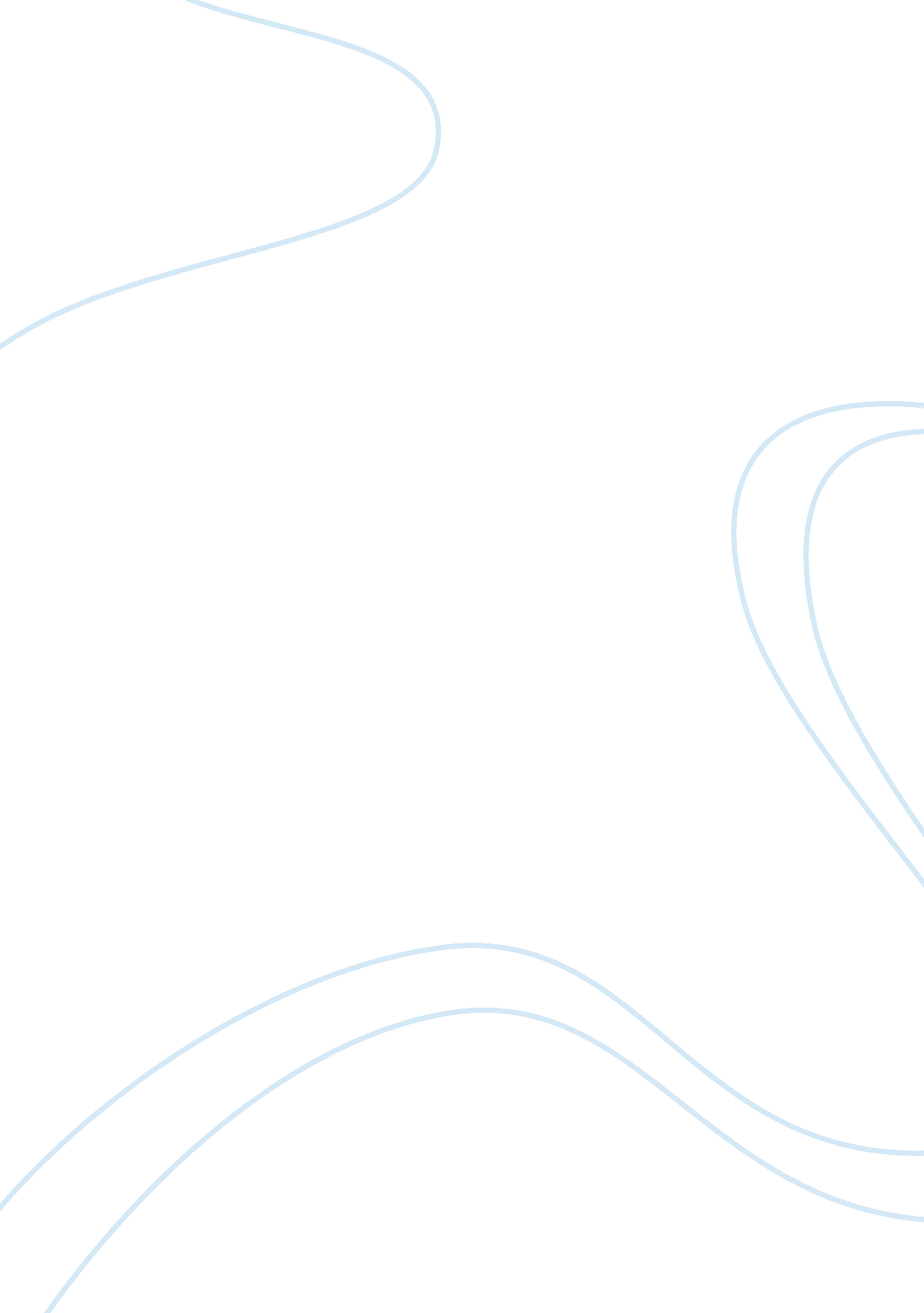 Your pick of this week's news week8Literature, Russian Literature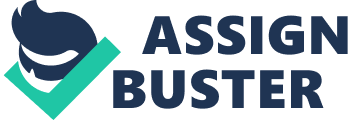 Teacher Washington Post article: China issues new satellite image, Australia spots small unidentified debris The story was about the discovery of Chinese satellite of a new floating object in the Indian. China dispatched ships to verify if the floating objects belonged to the missing Malaysian Airline MH370. The object was 74 feet by 43 feet which experts speculate could be the plane’s wings. Hopes were high that the objects found in the Chinese satellite were debris from the missing plane to put closure on the issue. 
The article was the second find of a floating object in the Indian Ocean which is the best lead to find the missing MH370. Officials are hoping that the objects were debris of the missing plane. The search for the debris is made more difficult by the strong and unpredictable currents in the Indian in addition to the isolated and vast area to be searched. 
The report was not only factual but also incisive because it gave background of the first objects found in the satellite that were not confirmed. The difficulty of finding the debris was also described giving the readers an idea why it takes sometime to verify the objects. Third party expert opinion was also given to make the news balance and credible. The efforts made and the assets deployed to confirm the find were also adequately described. In general, I find the article incisive because it did not only report the recent find but “ contextualized” the report by providing the reader a background to fully appreciate the development. Other parties were also interviewed to make the news more balanced such as aviation experts in the person of Peter Marosszeky and and Alan Kin-Tak Lau. 
Work Cited 
Denyer, Simon , and Jia Lynn Yang. " China issues new satellite image, Australia spots small unidentified debris." Washington Post. N. p., n. d. Web. 23 Mar. 2014. . 